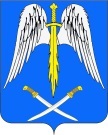 АДМИНИСТРАЦИЯ АРХАНГЕЛЬСКОГО СЕЛЬСКОГО ПОСЕЛЕНИЯТИХОРЕЦКОГО  РАЙОНАПОСТАНОВЛЕНИЕот __________						                              	         № _____1ст. АрхангельскаяОб установлении мест, разрешенных для выгула домашних животных (площадки для выгула), на территории Архангельского сельского поселения Тихорецкого районаВ соответствии с Федеральным законом Российской Федерации                   от 27 декабря 2018 года № 498-ФЗ «Об ответственном обращении с животными и о внесении изменений в отдельные законодательные акты Российской Федерации», Законом Краснодарского края от 2 декабря 2004 года № 800-КЗ «О содержании и защите домашних животных в Краснодарском крае», Правилами благоустройства Архангельского сельского поселения Тихорецкого района, утвержденными решением Совета Архангельского сельского поселения Тихорецкого района от 19 сентября 2012 года № 160, п о с т а н о в л я ю: 1. Установить места, разрешенные для выгула домашних животных (площадки выгула), на территории Архангельского сельского поселения Тихорецкого района:1) для владельцев домашних животных, проживающих в многоквартирных домах:ст. Архангельская, ул. Фрунзе – площадка с южной стороны дома № 1, расположенного по улице Киселева, площадью 1000 кв.м.;пос. Малороссийский, ул. Мичурина – площадка с западной стороны дома № 6, площадью 1000 кв.м.2) для владельцев домашних животных, проживающих в жилых домах: в границах земельных участков, на которых расположены жилые дома.2. Начальнику общего отдела администрации Архангельского сельского поселения Тихорецкого района (Черемисина А.В.) обеспечить официальное обнародование текста постановления в специально установленных местах и его размещение на официальном сайте администрации Архангельского сельского поселения Тихорецкого района в информационно-коммуникационной сети «Интернет».3. Контроль за выполнением настоящего постановления оставляю за собой.4. Постановление вступает в силу со дня его официального обнародования.Исполняющий обязанностиглавы Архангельского сельскогопоселения Тихорецкого района                                                           Н.А. Булатова